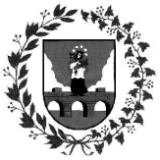 ANYKŠČIŲ RAJONO SAVIVALDYBĖS ADMINISTRACIJOS DIREKTORIUSĮSAKYMASDĖL FINANSINĖS PARAMOS, DIEGIANT anykščių RAJONE MEDŽIOJAMŲJŲ GYVŪNŲ DAROMOS ŽALOS PREVENCINES PRIEMONES, TVARKOS APRAŠO TVIRTINIMo2015 m. rugpjūčio 21 d. Nr. 1-AĮ - 530AnykščiaiVadovaudamasis Lietuvos Respublikos vietos savivaldos įstatymo 18 straipsnio 1 dalimi, 29 straipsnio 8 dalies 2 punktu, siekdamas tinkamai įgyvendinti Lietuvos Respublikos savivaldybių aplinkos apsaugos rėmimo specialiosios programos įstatymo 4 straipsnio pakeitimo įstatymą bei atsižvelgdamas į 2015 m. liepos 3 d. Anykščių rajono savivaldybės administracijos direktoriaus įsakymu Nr. 1-AĮ-432 „Dėl darbo grupės sudarymo“ sudarytos darbo grupės 2015-08-14 protokolinį siūlymą Nr. 1-VL-68:1. T v i r t i n u Finansinės paramos, diegiant Anykščių rajone medžiojamųjų gyvūnų daromos žalos prevencines priemones, teikimo tvarkos aprašą (pridedama).2.  P r i p a ž į s t u  n e t e k u s i u  g a l i o s Anykščių rajono savivaldybės administracijos direktoriaus 2004 m. gegužės 31 d. įsakymą Nr. AĮ-374 „Dėl medžiojamųjų gyvūnų daromos žalos prevencinių priemonių diegimui Anykščių rajone finansinės paramos teikimo tvarkos“.Administracijos direktoriaus pavaduotojas,pavaduojantis administracijos direktorių				     Saulius Rasalas			PATVIRTINTAAnykščių rajono savivaldybėsadministracijos direktoriaus2015 m. rugpjūčio 21 d.įsakymu Nr. 1-AĮ-530   FINANSINĖS PARAMOS, DIEGIANT ANYKŠČIŲ RAJONE MEDŽIOJAMŲJŲ GYVŪNŲ DAROMOS ŽALOS PREVENCINES PRIEMONES, TEIKIMO TVARKOS APRAŠASI. SKYRIUSBENDRIEJI NUOSTATAI1. Finansinės paramos, diegiant Anykščių rajone medžiojamųjų gyvūnų daromos žalos prevencines priemones, teikimo tvarkos aprašas (toliau – Aprašas)  reglamentuoja diegti medžiojamųjų gyvūnų daromos žalos prevencines priemones (toliau – Prevencinės priemonės) finansinės paramos teikimą Anykščių rajono savivaldybės teritorijoje.2. Finansavimo pagal Aprašą vykdymo terminas – kalendoriniai metai.3. Prevencinių priemonių finansinės paramos teikimą Anykščių rajone koordinuoja  Anykščių rajono savivaldybės administracijos (toliau – Administracija) Vietinio ūkio ir turto valdymo skyrius (toliau – Vietinio ūkio ir turto valdymo skyrius).  4. Šio Aprašo nuostatos netaikomos atlyginti medžiojamųjų gyvūnų padarytą žalą.5. Šiame Apraše  vartojamos sąvokos:5.1. Paraiška – fizinio, juridinio asmens ar bendras (kooperavimosi atveju) užpildytas  prašymas, kuriame prašoma finansuoti planuojamas diegti Prevencines priemones, kuriomis siekiama išvengti  medžiojamųjų gyvūnų daromos žalos (toliau – Paraiška) (1 priedas).5.2. Pareiškėjas – žemės sklypo, kuriame medžioklė nėra uždrausta, savininkas, valdytojas ar naudotojas,  teikia Paraišką diegti Prevencines priemones (toliau – Pareiškėjas). 5.3. Prioritetas (pirmenybė) – svarbiausios veiklos kryptys, kurias kiekvienaiskalendoriniais metais gali nustatyti paraiškų vertinimo komisija  ir viešai skelbia spaudoje bei tinklalapyje: www.anyksciai.lt.II. SKYRIUS FINANSAVIMO OBJEKTAS               6. Finansiškai remiamos žemės sklypų, kuriuose medžioklė nėra uždrausta, savininkų, valdytojų ir naudotojų, įgyvendinamos Prevencinės priemonės: 6.1.  repelentų pirkimas;6.2.  želdinių ir žėlinių apdorojimo repelentais darbai;          6.3. želdinių ir žėlinių aptvėrimo tvoromis ir atlikti šiuos darbus reikalingų medžiagų pirkimas;         6.4. medeliams (miško tikslinėms medžių rūšims vadovaujantis Lietuvos Respublikos aplinkos ministro 2008 m. balandžio 14 d. įsakymu Nr. D1-199 „Dėl miško atkūrimo ir įveisimo nuostatų“ patvirtintais miško atkūrimo ir įveisimo nuostatais) individualių apsaugos priemonių pirkimas ir jų įrengimas;6.5. laukinių gyvūnų natūralias mitybos sąlygas gerinančių želdinių (miškinės kriaušės irmiškinės obels) pirkimas ir įveisimas pamiškėse;6.6.  specialieji miško kirtimai, kurių tikslas – papildomas elninių žvėrių maitinimas žiemą; 6.7.  papildomo elninių žvėrių šėrimo miško kirtimo atliekomis darbai; 6.8. miško aikščių šienavimas, kuriuo siekiama miško aikštes išlaikyti patraukliomis elninių žvėrių mitybos vietomis, ir nupjautos augalijos krovimas į krūvas; 6.9. neperspektyvių bebraviečių ardymo darbai;  6.10. kitos priemonės, padedančios išvengti medžiojamųjų gyvūnų daromos žalos.III. SKYRIUS LĖŠOS IR JŲ PASKIRSTYMAS7. Lėšos, Prevencinėms priemonėms finansuoti medžiojamųjų gyvūnų daromą žalą,planuojamos ir naudojamos iš Savivaldybės aplinkos apsaugos rėmimo specialiosios programos (toliau – Specialioji programa). Lėšas sudaro medžioklės plotų naudotojų mokesčiai, mokami įstatymų nustatytomis proporcijomis ir tvarka už medžiojamųjų gyvūnų išteklių naudojimą. 8. Paraiškas vertina Savivaldybės administracijos direktoriaus įsakymu sudaryta Finansinėsparamos, diegiant Anykščių rajone medžiojamųjų gyvūnų daromos žalos prevencines priemones, teikimo komisija (toliau – Komisija).9. Administracijos direktorius, atsižvelgęs į Komisijos siūlymą, įsakymu skiria lėšas diegtikonkrečias prevencines priemones.              10. Šio Aprašo 7 punkte nurodytos lėšos naudojamos kompensuoti 6 punkte nurodytų įdiegtų prevencinių priemonių išlaidas.11. Einamųjų metų nepanaudotų lėšų likutis perkeliamas į kitus metus.IV. SKYRIUS FINANSINĖS PARAMOS ĮGYVENDINTOMS PREVENCIJOS PRIEMONĖMS NAUDOJIMAS12. Paraiškos (1 priedas) teikiamos 2 (dviem) egzemplioriais  bei registruojamosAdministracijos priimamajame „Viename langelyje“ 2015 m. iki rugsėjo 4 d., kiekvienais ateinančiais kalendoriniais metais iki gegužės 1 d.13. Pareiškėjas gali būti tiek juridinis, tiek fizinis asmuo arba jų grupės. Pareiškėjas taiprivalo nurodyti Paraiškoje, o finansavimas skiriamas juridiniam, fiziniam asmeniui ar grupės įgaliotam asmeniui, atsakingam už Paraiškos įgyvendinimą.14.Pareiškėjas Paraiškoje nurodo numatomų vykdyti Prevencinių priemonių pobūdį, terminus, apimtis ir lėšas (sąmatą), reikalingas įgyvendinti priemones. 15. Teikiama Paraiška (1 priedas), įgyvendinti 6.9. punkte nurodytą prevencinę priemonę, turi būti suderinta raštu su medžioklės ploto vieneto naudotoju.	16.Finansinė parama Pareiškėjui teikiama kompensavimo principu, t.y. prevencinių priemonių įdiegimo išlaidos kompensuojamos tiktai Pareiškėjo lėšomis įvykdžius Paraiškoje numatytus darbus, paslaugas ar įsigijus prekes, pagrįstas išlaidų pagrindimo ir mokėjimo įrodymo dokumentais.  17. Jei paraiškose nurodomos lėšos, reikalingos įgyvendinti Prevencijos priemones, viršijaSpecialiosios programos konkrečiais metais įgyvendinti Prevencijos priemones planuotas tikslines lėšas, jos paskirstomos proporcingai turimoms lėšoms.18. Paraiškas, įgyvendinti planuojamas Prevencijos priemones, vertina ir lėšas, gauti finansinęParamą, siūlo Komisija.19. Apie numatytą skirti finansinę paramą Paraiškas pateikę sklypų savininkai, valdytojai,naudotojai informuojami per 10 darbo dienų po Komisijos sprendimo priėmimo, bet ne vėliau kaip iki birželio 24 dienos. 20. Įdiegtų Prevencinių priemonių išlaidos kompensuojamos įvykdžius Paraiškoje numatytusdarbus, patikslinus turėtas išlaidas ir pasirašius darbų perdavimo-priėmimo aktą (2 priedas).21. Įdiegtų Prevencinių priemonių darbų perdavimo ir priėmimo aktą pasirašo seniūnijos,kurioje yra žemės sklypas, seniūnas ir žemės sklypo savininkas, valdytojas ar naudotojas, įdiegęs prevencines priemones.            22. Pareiškėjai, įgyvendinę prevencines priemones, Administracijai ne vėliau kaip iki einamųjų metų gruodžio 1 d. pateikia prašymą kompensuoti patirtas išlaidas, darbų perdavimo-priėmimo aktą (2 priedas), mokėjimo dokumentus, įrodančius medžiagų, paslaugų ar darbų pirkimą. 23. Jei Komisija nustato, kad finansinės paramos medžiojamųjų gyvūnų daromos žalosprevencijos priemonių įgyvendinimo darbų perdavimo ir priėmimo akte prevencijos priemonės apimtys neatitinka paraiškoje nurodytų apimčių, lėšos savininkams, valdytojams ir naudotojams skiriamos tik už atliktus darbus.             24. Įgyvendintoms prevencinėms priemonėms patirtos išlaidos iš Specialiosios programos nekompensuojamos, jei jų įgyvendinimui skirtas finansavimas iš kitų programų ar Europos Bendrijų fondų. 25. Lėšos, kompensuoti konkrečių Prevencijos priemonių įgyvendinimą, skiriamosAdministracijos direktoriaus įsakymu, atsižvelgiant į Komisijos siūlymą ir neviršijant Specialiojoje programoje medžiojamųjų gyvūnų daromos žalos Prevencijos priemonėms numatytų lėšų. V.  SKYRIUS BAIGIAMOSIOS NUOSTATOS 26. Savininkai, valdytojai ir naudotojai atsako už pateiktų duomenų teisingumą įstatymųnustatyta tvarka.            27. Ginčai dėl Paraiškų priėmimo ir lėšų skyrimo nagrinėjami įstatymų nustatyta tvarka.___________________________Tvarkos pakeitimas:Nr. 1-AĮ-530,  2017 m. birželio 12 d. Medžiojamųjų gyvūnų daromos žalos prevenciniųpriemonių diegimo Anykščių rajone finansavimo tvarkos aprašo, 1 priedasPARAIŠKADĖL MEDŽIOJAMŲJŲ GYVŪNŲ DAROMOS ŽALOS PREVENCINIŲ PRIEMONIŲ DIEGIMO FINANSAVIMO 20___METAIS___________________(data)Žemės sklypo savininkas, valdytojas, naudotoja_______________________________________________ ______________________________________________________________________________________Adresas _______________________________________________________________________________Telefonas, faksas, el. paštas _______________________________________________________________Juridinio asmens kodas ___________________________________________________________________Vadovaudamasis Tvarkos aprašu, patvirtintu Anykščių rajono savivaldybės administracijos direktoriaus įsakymu 20________ metais planuoju įgyvendinti šias medžiojamųjų gyvūnų daromos žalos prevencines priemones:__________________________________________________________________________________________(medžioklės plotų vieneto pavadinimas)__________________________________________________________________________________________(žemės sklypo kadastrinė vieta, Nr., plotas; miško ūkio paskirties sklypams papildomai nurodoma: girininkija, kvartalo ir sklypo Nr.)____________________________________________________________________________________________________________________________________________________________________________________(prevencinės(-ių) priemonės(-ių) charakteristikos, apimtys, plotas, ha ir pan.)____________________________________________________________________________________________________________________________________________________________________________________Prie Paraiškos pateikiu šiuos dokumentus:1. Žemės sklypo planą (-us) ar schemą (-as), kuriuose nurodomos planuojamos prevencinės priemonės.2. Žemės sklypo nuosavybę, valdymo ar naudojimo teisę patvirtinančius dokumentus.3. Detalų numatomų atlikti darbų aprašymą su preliminariais skaičiavimais (sąmatą).4. Asmens įgaliojimą (jeigu paraiška pateikta grupės) grupės vardu vykdyti paraiškoje numatytas veiklas bei visus finansinius įsipareigojimus.5. Kitus dokumentus: ___________________________________________________________________________  Pareiškėjas (ai)		                             (parašas)			(data)A.V.Medžiojamųjų gyvūnų daromos žalos prevenciniųpriemonių diegimo Anykščių  rajone projektų finansavimo tvarkos aprašo, 2 priedasMEDŽIOJAMŲJŲ GYVŪNŲ DAROMOS ŽALOS ĮDIEGTŲ PREVENCINIŲ PRIEMONIŲ DARBŲ PERDAVIMO – PRIĖMIMOAKTAS________________(data, Nr.)Žemės sklypo savininkas, valdytojas, naudotojas (reikalingą pabraukti) perduoda, o ............................seniūnija įvertina ir priima        ___________________________________________________________________(medžioklės ploto vieneto pavadinimas, žemės sklypo kadastrinė vieta, Nr., plotas; miško ūkio paskirties sklypams papildomai nurodoma: girininkija, kvartalo ir sklypo Nr.)atliktus medžiojamųjų gyvūnų daromos žalos prevencinių priemonių įdiegimo darbus:__________________________________________________________________________________(prevencinių priemonių pavadinimas, apimtis, plotas, atlikti darbai ir pan.)__________________________________________________________________________________(įdiegtų prevencinių priemonių kompensuotinos išlaidos, Eur)PRIDEDAMA.Žemės sklypo planas (schema) su pažymėtomis įdiegtomis prevencinėmis priemonėmis (_____ lapai).Dokumentai, patvirtinantys medžiagų įsigijimą, paslaugų ar darbų atlikimą (_______lapai).PerdavėŽemės sklypo savininkas, valdytojas, naudotojas ________________________________________________________________________(reikalingą pabraukti)             		(parašas)                            (vardas, pavardė)Banko sąskaita (paramai pervesti) _______________________________________________________________________________________Priėmė.............................. seniūnijos seniūnas     _______________________________________________                                     (parašas)			(vardas, pavardė)A. V.(prevencinės priemonės(-ių) pavadinimas(-ai) pagal aprašo 6.1- 6.11punktus)6. ... (planuojamos lėšos, reikalingos prevencinei(-ėms) priemonei(-ėms) įgyvendinti)(prevencinės(-ių) priemonės(-ių) įvykdymo terminas(-ai) 